Name: ________________________________________________________________________________________________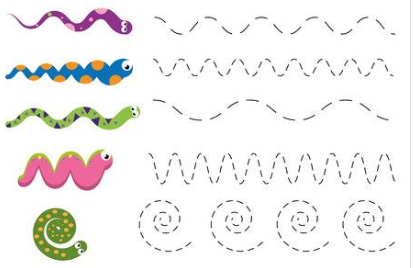 